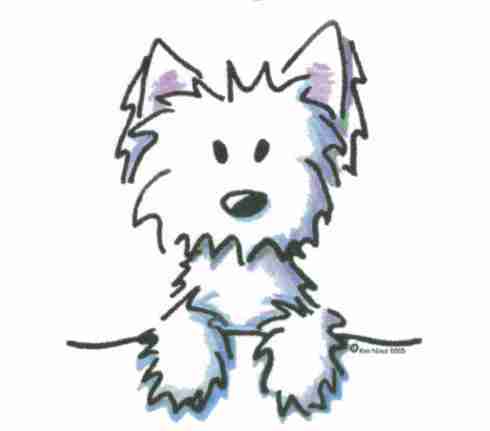 Raffle TicketsSeven for $5.00OrTwenty for $10.00Be sure to write name if you will not be present at time of drawing be sure and add phone number so we can contact you